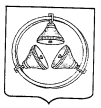 ГОСУДАРСТВЕННОЕ БЮДЖЕТНОЕ               Руководителю         УЧРЕЖДЕНИЕ ЗДРАВООХРАНЕНИЯ                                      ТВЕРСКОЙ ОБЛАСТИ                                              «БОЛОГОВСКАЯ ЦЕНТРАЛЬНАЯ                                         РАЙОННАЯ БОЛЬНИЦА»                                           171071, Тверская область, г. Бологое,                                                                                         ул. Красная Горка, д. 1                        Тел/факс (48238) 3-34-30                Е-mail:   Crb-bologoe-tver@yandex.ru                  «     »                            № ____                                                     Государственное бюджетное учреждение здравоохранения Тверской области  «Бологовская Центральная районная больница» приглашает на работу   сертифицированных  специалистов:Врач  - терапевт участковыйВрач – онколог             Врач - инфекционист     Врач - хирург детскийВрач- эндокринолог    Врач-хирург оперирующийВрач – дерматовенеролог  Врач общей практикиВрач-психиатр Врач – психиатр – наркологВрач - акушер- гинеколог   Врач-невролог Врач – кардиологВрач- уролог Врач-педиатр  Врач – рентгенолог  Врач-анестезиолог – реаниматолог   Врач функциональной диагностики Врач-колопроктолог  Врач- трансфузиологВрач – эндоскопист     Фельдшер скорой медицинской  помощи       На основании  Постановления Правительства Тверской области от 07 мая 2018 года № 150-пп «Об утверждении порядка предоставления в Тверской области единовременных компенсационных выплат медицинским работникам»:медицинским работникам  прибывшим из города с населением  свыше 50 тыс. человек на работу в сельский населенный пункт, либо рабочий поселок, либо поселок городского типа, либо город с населением  до 50 тыс. человек (таковым является г. Бологое Тверской области) производится  единовременная  компенсационная выплата  в размере 1 млн. рублей для врачей и 500 тыс. рублей  для фельдшеров.Участником данной  программы может быть  гражданин Российской Федерации при соблюдении в совокупности следующих условий:    а). в возрасте до 50 лет на дату представления в Министерство  здравоохранения Тверской области документов,    б). не имеющий не исполненных обязательств по договору о целевом обучении,    в).  имеющим образование, соответствующее требованиям  приказа Министерства  здравоохранения Российской Федерации от 08.10.2015г. № 707н «Об утверждении Квалификационных требований к медицинским и фармацевтическим работникам с высшим образованием по направлению подготовки «Здравоохранение и медицинские науки» или приказа Министерства здравоохранения Российской Федерации от 10.02.2016г. № 83н «Об утверждении Квалификационных требований к медицинским и фармацевтическим работникам  со средним медицинским  и фармацевтическим образованием».                                      Главный врач:                  В.Л. ПодстречныйКумукова Н.В.(848238)3-20-14